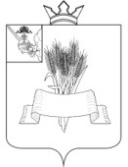 Администрация Сямженского муниципального округа Вологодской областиПОСТАНОВЛЕНИЕ          В целях повышения уровня финансовой грамотности населения Сямженского муниципального округа, ПОСТАНОВЛЯЮ:          1. Утвердить программу по повышению уровня финансовой грамотности населения Сямженского муниципального округа на 2024-2026 годы, согласно приложению к настоящему постановлению.          2. Ответственным исполнителям программы:          - обеспечить исполнение программы в установленные сроки;          - представлять 1 раз в полугодие до 10 числа месяца, следующего за отчетным периодом, в Управление финансов Сямженского муниципального округа отчет о выполнении программы.          3. Настоящее постановление вступает в силу со дня его подписания и распространяет свое действие на правоотношения, возникающие с 1 января 2024 года.4. Настоящее постановление подлежит размещению на официальном сайте Сямженского муниципального округа http://35syamzhenskij.gosuslugi.ru в информационно – телекоммуникационной сети Интернет.5. Информацию о размещении настоящего постановления на официальном сайте Сямженского муниципального округа опубликовать в газете «Восход».Глава Сямженского муниципального округа                                           С.Н. Лашков                                                      Приложениек постановлению Администрации Сямженского муниципального округа от 22.02.2024 №97Программа по повышению уровня финансовой грамотности населения Сямженского
муниципального округа на 2024-2026 годыот22.02.2024№97с. Сямжа Вологодской областис. Сямжа Вологодской областис. Сямжа Вологодской областис. Сямжа Вологодской областис. Сямжа Вологодской областиОб утверждении программы по повышению уровня финансовой грамотности населения Сямженского муниципального округа на 2024-2026 годыОб утверждении программы по повышению уровня финансовой грамотности населения Сямженского муниципального округа на 2024-2026 годыОб утверждении программы по повышению уровня финансовой грамотности населения Сямженского муниципального округа на 2024-2026 годыОб утверждении программы по повышению уровня финансовой грамотности населения Сямженского муниципального округа на 2024-2026 годыОб утверждении программы по повышению уровня финансовой грамотности населения Сямженского муниципального округа на 2024-2026 годыНаименованиемероприятияСрокисполненияОтветственный исполнительОжидаемый результат1. Создание и информационное наполнение раздела «Финансовая грамотность» на официальном сайте администрации Сямженского  муниципального округана постоянной основеУправление финансов Сямженского муниципального округаОбеспечение получения гражданами информации о финансовом поведении при использовании разнообразных финансовых продуктов и услуг, эффективном управлении денежной наличностью2. Информационное наполнение подраздела «Бюджет для граждан» на сайте администрации Сямженского  муниципального округана постоянной основеУправление финансов Сямженского муниципального округаПовышение уровня информированности населения об основных параметрах бюджета округа и иных показателях бюджетной деятельности3. Организация и проведение публичных слушаний по проекту бюджетаи отчету об исполнении бюджетаВ соответствии с бюджетным законодательствомУправление финансов Сямженского муниципального округаПовышение уровня информированности населения об основных параметрах бюджета округа4.Ознакомление и обсуждение вопросов бюджетного законодательства   их изменений на совещаниях, планерках, учебахпостоянноУправление финансов Сямженского муниципального округаПовышение уровня финансовой грамотности специалистов ОМС5.Распространение и размещение информации, направленной на пресечение мошеннических действий, в средствах массовой информации, в виде буклетов, памятокпо согласованиюОтдел полиции межмуниципального отдела МВД России «Верховажский» (по согласованию) Обеспечение финансовой безопасности населения округа6. Участие в трансляции "Онлайн-уроков по финансовой грамотности" (просмотр вебинаров из просветительского ресурса, организуемого Центральным банком Российской Федерации)январь-май, сентябрь-декабрьАдминистрация Сямженского муниципального округа, территориальные отделы Администрации Сямженского муниципального округа, Управление образования Сямженского муниципального округа, муниципальные учреждения округа,Управление финансов Сямженского муниципального округаФормирование практических знаний в области финансов7. Организация участия Сямженского муниципального округа в проведении Всероссийской недели финансовой грамотности для детей и молодежиежегодноУправление финансов Сямженского муниципального округа,Управление образования Сямженского муниципального округаПовышение уровня финансовой грамотности учащихся, бережное потребление, финансовая безопасность и финансовое воспитание детей8. Подготовка и обеспечение участия учащихся общеобразовательных организаций округа в конкурсе (олимпиаде) по вопросам финансовой грамотности, финансовому рынку и защите прав потребителей финансовых услуг для старшеклассников1 раз в годУправление образования Сямженского муниципального округаПовышение уровня финансовой грамотности учащихся9 .Преподавание основ финансовой грамотности в рамках учебных предметов: «Окружающий мир», «Технология», «Экономика», «Обществознание»ПостоянноУправление образования Сямженского муниципального округа, общеобразовательные учебные учреждения Сямженского муниципального округаЗнакомство с основами финансовой грамотности в рамках учебных предметов10. Проведение мероприятий  по экономическому и финансовому воспитанию детей в дошкольных образовательных учреждениях 2024-2026 годы.Управление образования Сямженского муниципального округа, дошкольные образовательные учреждения Сямженского муниципального округаЗнакомство с основами финансовой грамотности11. Организация и проведение информационно-просветительских и профилактических мероприятий: классные часы, тематические лекции, разъяснительные беседы, заседания правовых клубов, диспуты, конкурсы рисунков, направленные на повышение финансовой грамотностив течение всего периодаУправление образования Сямженского муниципального округаПовышение уровня финансовой грамотности, бережное потребление, финансовая безопасность и финансовое воспитание детей12. Повышение квалификации педагогов образовательных организаций по вопросу преподавания основ финансовой грамотности в форме самообразования, участия в дистанционных семинарах, круглых столах, тематических вебинарах2024-2026 годы.Управление образования Сямженского муниципального округаПовышение уровня финансовой грамотности13. Проведение информационноразъяснительной работы, семинаров для начинающих предпринимателей ( до 3-х лет деятельности) и предпринимателей ( свыше 3-х лет деятельности)ежегодноОтдел экономики и муниципальных закупок администрации Сямженского муниципального округаПовышение уровня информированности субъектов малого и среднего предпринимательства по вопросам действующего законодательства в сфере развития малого бизнеса14. Консультирование физических лиц по защите прав потребителей финансовых услуг, помощь в оформлении претензий, исковых заявлений в случае нарушенных прав и законных интересовпо мере обращенияЮридический отдел администрации Сямженского муниципального округаЗащита прав потребителей15. Изучение лучших практик по повышению финансовой грамотности населения Вологодской областиежегодноУправление финансов Сямженского муниципального округаПовышение уровня финансовой грамотности населения округа16. Размещение информации о планируемых мероприятиях по финансовой грамотности на официальном сайте администрации Сямженского муниципального округа, в социальной сети ВКонтакте (Управление финансов Сямженского округа)не менее чем за 2 рабочих дня до начала мероприятияОрганы местного самоуправления округаИнформированность населения о проведении мероприятий по повышению финансовой грамотности населения